En _____________________a _____de __________del 2022.                                                         Firma            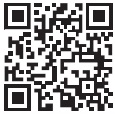 SOLICITUD DE INSCRIPCIÓN ESCUELA DE CATAS DE AOVESSOLICITUD DE INSCRIPCIÓN ESCUELA DE CATAS DE AOVESSOLICITUD DE INSCRIPCIÓN ESCUELA DE CATAS DE AOVESSOLICITUD DE INSCRIPCIÓN ESCUELA DE CATAS DE AOVESSOLICITUD DE INSCRIPCIÓN ESCUELA DE CATAS DE AOVESSOLICITUD DE INSCRIPCIÓN ESCUELA DE CATAS DE AOVESSOLICITUD DE INSCRIPCIÓN ESCUELA DE CATAS DE AOVESPeriodo de ejecución de la formación:(10 Sesiones)Periodo de ejecución de la formación:(10 Sesiones)Periodo de ejecución de la formación:(10 Sesiones)Periodo de ejecución de la formación:(10 Sesiones)Periodo de ejecución de la formación:(10 Sesiones)Periodo de ejecución de la formación:(10 Sesiones)2/Marzo – 10/Mayo 2022(Miércoles de 17:00 a 18:30 Aprox.)Lugar donde recibir la formación: (Indicar el Municipio o Municipios prioritarios donde quiere recibir la formación. Puede marcar uno o varios. No obstante, la asignación definitiva de lugar donde recibir la formación queda a criterio de la organización en función del Sector donde se emplea actualmente, registro de entrada de solicitud (fecha y hora de email enviado junto a solicitud) y criterio de distancia)Más Información en   https://eacata.classonlive.comLugar donde recibir la formación: (Indicar el Municipio o Municipios prioritarios donde quiere recibir la formación. Puede marcar uno o varios. No obstante, la asignación definitiva de lugar donde recibir la formación queda a criterio de la organización en función del Sector donde se emplea actualmente, registro de entrada de solicitud (fecha y hora de email enviado junto a solicitud) y criterio de distancia)Más Información en   https://eacata.classonlive.comLugar donde recibir la formación: (Indicar el Municipio o Municipios prioritarios donde quiere recibir la formación. Puede marcar uno o varios. No obstante, la asignación definitiva de lugar donde recibir la formación queda a criterio de la organización en función del Sector donde se emplea actualmente, registro de entrada de solicitud (fecha y hora de email enviado junto a solicitud) y criterio de distancia)Más Información en   https://eacata.classonlive.comLugar donde recibir la formación: (Indicar el Municipio o Municipios prioritarios donde quiere recibir la formación. Puede marcar uno o varios. No obstante, la asignación definitiva de lugar donde recibir la formación queda a criterio de la organización en función del Sector donde se emplea actualmente, registro de entrada de solicitud (fecha y hora de email enviado junto a solicitud) y criterio de distancia)Más Información en   https://eacata.classonlive.comLugar donde recibir la formación: (Indicar el Municipio o Municipios prioritarios donde quiere recibir la formación. Puede marcar uno o varios. No obstante, la asignación definitiva de lugar donde recibir la formación queda a criterio de la organización en función del Sector donde se emplea actualmente, registro de entrada de solicitud (fecha y hora de email enviado junto a solicitud) y criterio de distancia)Más Información en   https://eacata.classonlive.comLugar donde recibir la formación: (Indicar el Municipio o Municipios prioritarios donde quiere recibir la formación. Puede marcar uno o varios. No obstante, la asignación definitiva de lugar donde recibir la formación queda a criterio de la organización en función del Sector donde se emplea actualmente, registro de entrada de solicitud (fecha y hora de email enviado junto a solicitud) y criterio de distancia)Más Información en   https://eacata.classonlive.comLoperaVillardompardoLa CarolinaVillanueva de la ReinaSantiago de CalatravaCazalillaCarbonerosFuerte del ReyMengíbarNombre y Apellidos:Nombre y Apellidos:Nombre y Apellidos:Nombre y Apellidos:Nombre y Apellidos:N.I.F: Dirección:Dirección:Municipio: Municipio: Teléfono:Teléfono:Teléfono:Correo Electrónico: Correo Electrónico: Correo Electrónico: Correo Electrónico: Formación:(Indicar la formación relacionada con la temática del olivar o AOVES de la que dispone. Ejemplo: Curso de catador de AOVES, Máster en Oleicultura, etc.)Formación:(Indicar la formación relacionada con la temática del olivar o AOVES de la que dispone. Ejemplo: Curso de catador de AOVES, Máster en Oleicultura, etc.)Formación:(Indicar la formación relacionada con la temática del olivar o AOVES de la que dispone. Ejemplo: Curso de catador de AOVES, Máster en Oleicultura, etc.)Formación:(Indicar la formación relacionada con la temática del olivar o AOVES de la que dispone. Ejemplo: Curso de catador de AOVES, Máster en Oleicultura, etc.)Formación:(Indicar la formación relacionada con la temática del olivar o AOVES de la que dispone. Ejemplo: Curso de catador de AOVES, Máster en Oleicultura, etc.)Formación:(Indicar la formación relacionada con la temática del olivar o AOVES de la que dispone. Ejemplo: Curso de catador de AOVES, Máster en Oleicultura, etc.)Licenciatura, grado, master: Curso: Otros: Experiencia profesional:(Marcar sector donde tiene experiencia profesional)Experiencia profesional:(Marcar sector donde tiene experiencia profesional)Experiencia profesional:(Marcar sector donde tiene experiencia profesional)Experiencia profesional:(Marcar sector donde tiene experiencia profesional)Experiencia profesional:(Marcar sector donde tiene experiencia profesional)Experiencia profesional:(Marcar sector donde tiene experiencia profesional)Sector turístico Sector oleícola Otros sectores (indicar):Empleo actual:(Marcar sector donde se emplea actualmente)Empleo actual:(Marcar sector donde se emplea actualmente)Empleo actual:(Marcar sector donde se emplea actualmente)Empleo actual:(Marcar sector donde se emplea actualmente)Empleo actual:(Marcar sector donde se emplea actualmente)Empleo actual:(Marcar sector donde se emplea actualmente)Sector turístico Sector oleícola Otros sectores (indicar):Empresa / Entidad a la que pertenece (en su caso):  Empresa / Entidad a la que pertenece (en su caso):  Empresa / Entidad a la que pertenece (en su caso):  Empresa / Entidad a la que pertenece (en su caso):  Empresa / Entidad a la que pertenece (en su caso):  Empresa / Entidad a la que pertenece (en su caso):  Empresa / Entidad a la que pertenece (en su caso):  Descripción de los intereses para solicitar participar en la Escuela de Catas:Descripción de los intereses para solicitar participar en la Escuela de Catas:Descripción de los intereses para solicitar participar en la Escuela de Catas:Descripción de los intereses para solicitar participar en la Escuela de Catas:Descripción de los intereses para solicitar participar en la Escuela de Catas:Descripción de los intereses para solicitar participar en la Escuela de Catas:Descripción de los intereses para solicitar participar en la Escuela de Catas:CLÁUSULAS INFORMATIVAS: La solicitud de inscripción no crea derechos a favor de la persona solicitante. El desarrollo de la Escuela de Catas queda condicionada a la disponibilidad presupuestaria y demás requisitos establecidos en el proyecto de cooperación para la mejora de la sostenibilidad del sector oleícola.  Colectivo prioritario de la Escuela de Catas: profesionales del sector turístico y oleícola y como segundo criterio de prelación estará el orden de Registro de entrada de esta solicitud recibida por emailPara poder participar en la formación es imprescindible residir o trabajar en alguno de los Municipios de la Campiña Norte de Jaén.El correo electrónico indicado en la solicitud será el medio empleado para notificaciones y comunicaciones relacionadas con la formación. Plazas disponibles hasta completar aforo (8 personas máximo por Circulo de Cata).FORMA DE ENVÍO DE SOLICITUD y FECHA LÍMITE DE INSCRIPCIÓNPor Email a gdr@prodecan.org hasta las 24 horas del 21 de febrero de 2022.FINANCIACIÓN DEL PROYECTOFORMACIÓN GRATUITA para las personas participantes. Actuación cofinanciada en un 90 por ciento por la Unión Europea mediante el Fondo Europeo Agrícola de Desarrollo Rural (FEADER), siendo la contribución financiera aportada por la Comunidad Autónoma de Andalucía el 10 por ciento restante.PROTECCIÓN DE DATOS PARA PARTICIPANTES EN ACTIVIDADESEn cumplimiento de lo dispuesto en el Reglamento General de Protección de Datos 2016/679 y la Ley Orgánica 3/2018, de 5 de diciembre, de Protección de Datos Personales y garantías de los derechos digitales, usted autoriza a que sus datos sean tratados por ASOCIACION DESARROLLO RURAL CAMPIÑA NORTE DE JAEN, así como a que le realice las comunicaciones necesarias con la finalidad de la gestión administrativa de datos de participantes de actividades. Los datos proporcionados no se cederán a terceros salvo en los casos en que exista una obligación legal, y se conservarán mientras se mantenga la relación de gestión o durante los años necesarios para cumplir con las obligaciones legales. Asimismo, autoriza al uso de las imágenes tomadas en eventos organizados por la entidad y su divulgación en medios de difusión exterior (página web, redes sociales, tablones de anuncios o similares), y siempre que dicha divulgación vaya siempre encaminada a la labor de difusión de las actividades de la entidad. Tiene usted derecho de acceso, rectificación, supresión, oposición, limitación del tratamiento y portabilidad de los datos, que podrá ejercer dirigiéndose a la siguiente dirección C/Costa Rica, 1. Villanueva de la Reina, 23730 de Jaén o por correo electrónico en la dirección: gdr@prodecan.org CLÁUSULAS INFORMATIVAS: La solicitud de inscripción no crea derechos a favor de la persona solicitante. El desarrollo de la Escuela de Catas queda condicionada a la disponibilidad presupuestaria y demás requisitos establecidos en el proyecto de cooperación para la mejora de la sostenibilidad del sector oleícola.  Colectivo prioritario de la Escuela de Catas: profesionales del sector turístico y oleícola y como segundo criterio de prelación estará el orden de Registro de entrada de esta solicitud recibida por emailPara poder participar en la formación es imprescindible residir o trabajar en alguno de los Municipios de la Campiña Norte de Jaén.El correo electrónico indicado en la solicitud será el medio empleado para notificaciones y comunicaciones relacionadas con la formación. Plazas disponibles hasta completar aforo (8 personas máximo por Circulo de Cata).FORMA DE ENVÍO DE SOLICITUD y FECHA LÍMITE DE INSCRIPCIÓNPor Email a gdr@prodecan.org hasta las 24 horas del 21 de febrero de 2022.FINANCIACIÓN DEL PROYECTOFORMACIÓN GRATUITA para las personas participantes. Actuación cofinanciada en un 90 por ciento por la Unión Europea mediante el Fondo Europeo Agrícola de Desarrollo Rural (FEADER), siendo la contribución financiera aportada por la Comunidad Autónoma de Andalucía el 10 por ciento restante.PROTECCIÓN DE DATOS PARA PARTICIPANTES EN ACTIVIDADESEn cumplimiento de lo dispuesto en el Reglamento General de Protección de Datos 2016/679 y la Ley Orgánica 3/2018, de 5 de diciembre, de Protección de Datos Personales y garantías de los derechos digitales, usted autoriza a que sus datos sean tratados por ASOCIACION DESARROLLO RURAL CAMPIÑA NORTE DE JAEN, así como a que le realice las comunicaciones necesarias con la finalidad de la gestión administrativa de datos de participantes de actividades. Los datos proporcionados no se cederán a terceros salvo en los casos en que exista una obligación legal, y se conservarán mientras se mantenga la relación de gestión o durante los años necesarios para cumplir con las obligaciones legales. Asimismo, autoriza al uso de las imágenes tomadas en eventos organizados por la entidad y su divulgación en medios de difusión exterior (página web, redes sociales, tablones de anuncios o similares), y siempre que dicha divulgación vaya siempre encaminada a la labor de difusión de las actividades de la entidad. Tiene usted derecho de acceso, rectificación, supresión, oposición, limitación del tratamiento y portabilidad de los datos, que podrá ejercer dirigiéndose a la siguiente dirección C/Costa Rica, 1. Villanueva de la Reina, 23730 de Jaén o por correo electrónico en la dirección: gdr@prodecan.org CLÁUSULAS INFORMATIVAS: La solicitud de inscripción no crea derechos a favor de la persona solicitante. El desarrollo de la Escuela de Catas queda condicionada a la disponibilidad presupuestaria y demás requisitos establecidos en el proyecto de cooperación para la mejora de la sostenibilidad del sector oleícola.  Colectivo prioritario de la Escuela de Catas: profesionales del sector turístico y oleícola y como segundo criterio de prelación estará el orden de Registro de entrada de esta solicitud recibida por emailPara poder participar en la formación es imprescindible residir o trabajar en alguno de los Municipios de la Campiña Norte de Jaén.El correo electrónico indicado en la solicitud será el medio empleado para notificaciones y comunicaciones relacionadas con la formación. Plazas disponibles hasta completar aforo (8 personas máximo por Circulo de Cata).FORMA DE ENVÍO DE SOLICITUD y FECHA LÍMITE DE INSCRIPCIÓNPor Email a gdr@prodecan.org hasta las 24 horas del 21 de febrero de 2022.FINANCIACIÓN DEL PROYECTOFORMACIÓN GRATUITA para las personas participantes. Actuación cofinanciada en un 90 por ciento por la Unión Europea mediante el Fondo Europeo Agrícola de Desarrollo Rural (FEADER), siendo la contribución financiera aportada por la Comunidad Autónoma de Andalucía el 10 por ciento restante.PROTECCIÓN DE DATOS PARA PARTICIPANTES EN ACTIVIDADESEn cumplimiento de lo dispuesto en el Reglamento General de Protección de Datos 2016/679 y la Ley Orgánica 3/2018, de 5 de diciembre, de Protección de Datos Personales y garantías de los derechos digitales, usted autoriza a que sus datos sean tratados por ASOCIACION DESARROLLO RURAL CAMPIÑA NORTE DE JAEN, así como a que le realice las comunicaciones necesarias con la finalidad de la gestión administrativa de datos de participantes de actividades. Los datos proporcionados no se cederán a terceros salvo en los casos en que exista una obligación legal, y se conservarán mientras se mantenga la relación de gestión o durante los años necesarios para cumplir con las obligaciones legales. Asimismo, autoriza al uso de las imágenes tomadas en eventos organizados por la entidad y su divulgación en medios de difusión exterior (página web, redes sociales, tablones de anuncios o similares), y siempre que dicha divulgación vaya siempre encaminada a la labor de difusión de las actividades de la entidad. Tiene usted derecho de acceso, rectificación, supresión, oposición, limitación del tratamiento y portabilidad de los datos, que podrá ejercer dirigiéndose a la siguiente dirección C/Costa Rica, 1. Villanueva de la Reina, 23730 de Jaén o por correo electrónico en la dirección: gdr@prodecan.org CLÁUSULAS INFORMATIVAS: La solicitud de inscripción no crea derechos a favor de la persona solicitante. El desarrollo de la Escuela de Catas queda condicionada a la disponibilidad presupuestaria y demás requisitos establecidos en el proyecto de cooperación para la mejora de la sostenibilidad del sector oleícola.  Colectivo prioritario de la Escuela de Catas: profesionales del sector turístico y oleícola y como segundo criterio de prelación estará el orden de Registro de entrada de esta solicitud recibida por emailPara poder participar en la formación es imprescindible residir o trabajar en alguno de los Municipios de la Campiña Norte de Jaén.El correo electrónico indicado en la solicitud será el medio empleado para notificaciones y comunicaciones relacionadas con la formación. Plazas disponibles hasta completar aforo (8 personas máximo por Circulo de Cata).FORMA DE ENVÍO DE SOLICITUD y FECHA LÍMITE DE INSCRIPCIÓNPor Email a gdr@prodecan.org hasta las 24 horas del 21 de febrero de 2022.FINANCIACIÓN DEL PROYECTOFORMACIÓN GRATUITA para las personas participantes. Actuación cofinanciada en un 90 por ciento por la Unión Europea mediante el Fondo Europeo Agrícola de Desarrollo Rural (FEADER), siendo la contribución financiera aportada por la Comunidad Autónoma de Andalucía el 10 por ciento restante.PROTECCIÓN DE DATOS PARA PARTICIPANTES EN ACTIVIDADESEn cumplimiento de lo dispuesto en el Reglamento General de Protección de Datos 2016/679 y la Ley Orgánica 3/2018, de 5 de diciembre, de Protección de Datos Personales y garantías de los derechos digitales, usted autoriza a que sus datos sean tratados por ASOCIACION DESARROLLO RURAL CAMPIÑA NORTE DE JAEN, así como a que le realice las comunicaciones necesarias con la finalidad de la gestión administrativa de datos de participantes de actividades. Los datos proporcionados no se cederán a terceros salvo en los casos en que exista una obligación legal, y se conservarán mientras se mantenga la relación de gestión o durante los años necesarios para cumplir con las obligaciones legales. Asimismo, autoriza al uso de las imágenes tomadas en eventos organizados por la entidad y su divulgación en medios de difusión exterior (página web, redes sociales, tablones de anuncios o similares), y siempre que dicha divulgación vaya siempre encaminada a la labor de difusión de las actividades de la entidad. Tiene usted derecho de acceso, rectificación, supresión, oposición, limitación del tratamiento y portabilidad de los datos, que podrá ejercer dirigiéndose a la siguiente dirección C/Costa Rica, 1. Villanueva de la Reina, 23730 de Jaén o por correo electrónico en la dirección: gdr@prodecan.org CLÁUSULAS INFORMATIVAS: La solicitud de inscripción no crea derechos a favor de la persona solicitante. El desarrollo de la Escuela de Catas queda condicionada a la disponibilidad presupuestaria y demás requisitos establecidos en el proyecto de cooperación para la mejora de la sostenibilidad del sector oleícola.  Colectivo prioritario de la Escuela de Catas: profesionales del sector turístico y oleícola y como segundo criterio de prelación estará el orden de Registro de entrada de esta solicitud recibida por emailPara poder participar en la formación es imprescindible residir o trabajar en alguno de los Municipios de la Campiña Norte de Jaén.El correo electrónico indicado en la solicitud será el medio empleado para notificaciones y comunicaciones relacionadas con la formación. Plazas disponibles hasta completar aforo (8 personas máximo por Circulo de Cata).FORMA DE ENVÍO DE SOLICITUD y FECHA LÍMITE DE INSCRIPCIÓNPor Email a gdr@prodecan.org hasta las 24 horas del 21 de febrero de 2022.FINANCIACIÓN DEL PROYECTOFORMACIÓN GRATUITA para las personas participantes. Actuación cofinanciada en un 90 por ciento por la Unión Europea mediante el Fondo Europeo Agrícola de Desarrollo Rural (FEADER), siendo la contribución financiera aportada por la Comunidad Autónoma de Andalucía el 10 por ciento restante.PROTECCIÓN DE DATOS PARA PARTICIPANTES EN ACTIVIDADESEn cumplimiento de lo dispuesto en el Reglamento General de Protección de Datos 2016/679 y la Ley Orgánica 3/2018, de 5 de diciembre, de Protección de Datos Personales y garantías de los derechos digitales, usted autoriza a que sus datos sean tratados por ASOCIACION DESARROLLO RURAL CAMPIÑA NORTE DE JAEN, así como a que le realice las comunicaciones necesarias con la finalidad de la gestión administrativa de datos de participantes de actividades. Los datos proporcionados no se cederán a terceros salvo en los casos en que exista una obligación legal, y se conservarán mientras se mantenga la relación de gestión o durante los años necesarios para cumplir con las obligaciones legales. Asimismo, autoriza al uso de las imágenes tomadas en eventos organizados por la entidad y su divulgación en medios de difusión exterior (página web, redes sociales, tablones de anuncios o similares), y siempre que dicha divulgación vaya siempre encaminada a la labor de difusión de las actividades de la entidad. Tiene usted derecho de acceso, rectificación, supresión, oposición, limitación del tratamiento y portabilidad de los datos, que podrá ejercer dirigiéndose a la siguiente dirección C/Costa Rica, 1. Villanueva de la Reina, 23730 de Jaén o por correo electrónico en la dirección: gdr@prodecan.org CLÁUSULAS INFORMATIVAS: La solicitud de inscripción no crea derechos a favor de la persona solicitante. El desarrollo de la Escuela de Catas queda condicionada a la disponibilidad presupuestaria y demás requisitos establecidos en el proyecto de cooperación para la mejora de la sostenibilidad del sector oleícola.  Colectivo prioritario de la Escuela de Catas: profesionales del sector turístico y oleícola y como segundo criterio de prelación estará el orden de Registro de entrada de esta solicitud recibida por emailPara poder participar en la formación es imprescindible residir o trabajar en alguno de los Municipios de la Campiña Norte de Jaén.El correo electrónico indicado en la solicitud será el medio empleado para notificaciones y comunicaciones relacionadas con la formación. Plazas disponibles hasta completar aforo (8 personas máximo por Circulo de Cata).FORMA DE ENVÍO DE SOLICITUD y FECHA LÍMITE DE INSCRIPCIÓNPor Email a gdr@prodecan.org hasta las 24 horas del 21 de febrero de 2022.FINANCIACIÓN DEL PROYECTOFORMACIÓN GRATUITA para las personas participantes. Actuación cofinanciada en un 90 por ciento por la Unión Europea mediante el Fondo Europeo Agrícola de Desarrollo Rural (FEADER), siendo la contribución financiera aportada por la Comunidad Autónoma de Andalucía el 10 por ciento restante.PROTECCIÓN DE DATOS PARA PARTICIPANTES EN ACTIVIDADESEn cumplimiento de lo dispuesto en el Reglamento General de Protección de Datos 2016/679 y la Ley Orgánica 3/2018, de 5 de diciembre, de Protección de Datos Personales y garantías de los derechos digitales, usted autoriza a que sus datos sean tratados por ASOCIACION DESARROLLO RURAL CAMPIÑA NORTE DE JAEN, así como a que le realice las comunicaciones necesarias con la finalidad de la gestión administrativa de datos de participantes de actividades. Los datos proporcionados no se cederán a terceros salvo en los casos en que exista una obligación legal, y se conservarán mientras se mantenga la relación de gestión o durante los años necesarios para cumplir con las obligaciones legales. Asimismo, autoriza al uso de las imágenes tomadas en eventos organizados por la entidad y su divulgación en medios de difusión exterior (página web, redes sociales, tablones de anuncios o similares), y siempre que dicha divulgación vaya siempre encaminada a la labor de difusión de las actividades de la entidad. Tiene usted derecho de acceso, rectificación, supresión, oposición, limitación del tratamiento y portabilidad de los datos, que podrá ejercer dirigiéndose a la siguiente dirección C/Costa Rica, 1. Villanueva de la Reina, 23730 de Jaén o por correo electrónico en la dirección: gdr@prodecan.org CLÁUSULAS INFORMATIVAS: La solicitud de inscripción no crea derechos a favor de la persona solicitante. El desarrollo de la Escuela de Catas queda condicionada a la disponibilidad presupuestaria y demás requisitos establecidos en el proyecto de cooperación para la mejora de la sostenibilidad del sector oleícola.  Colectivo prioritario de la Escuela de Catas: profesionales del sector turístico y oleícola y como segundo criterio de prelación estará el orden de Registro de entrada de esta solicitud recibida por emailPara poder participar en la formación es imprescindible residir o trabajar en alguno de los Municipios de la Campiña Norte de Jaén.El correo electrónico indicado en la solicitud será el medio empleado para notificaciones y comunicaciones relacionadas con la formación. Plazas disponibles hasta completar aforo (8 personas máximo por Circulo de Cata).FORMA DE ENVÍO DE SOLICITUD y FECHA LÍMITE DE INSCRIPCIÓNPor Email a gdr@prodecan.org hasta las 24 horas del 21 de febrero de 2022.FINANCIACIÓN DEL PROYECTOFORMACIÓN GRATUITA para las personas participantes. Actuación cofinanciada en un 90 por ciento por la Unión Europea mediante el Fondo Europeo Agrícola de Desarrollo Rural (FEADER), siendo la contribución financiera aportada por la Comunidad Autónoma de Andalucía el 10 por ciento restante.PROTECCIÓN DE DATOS PARA PARTICIPANTES EN ACTIVIDADESEn cumplimiento de lo dispuesto en el Reglamento General de Protección de Datos 2016/679 y la Ley Orgánica 3/2018, de 5 de diciembre, de Protección de Datos Personales y garantías de los derechos digitales, usted autoriza a que sus datos sean tratados por ASOCIACION DESARROLLO RURAL CAMPIÑA NORTE DE JAEN, así como a que le realice las comunicaciones necesarias con la finalidad de la gestión administrativa de datos de participantes de actividades. Los datos proporcionados no se cederán a terceros salvo en los casos en que exista una obligación legal, y se conservarán mientras se mantenga la relación de gestión o durante los años necesarios para cumplir con las obligaciones legales. Asimismo, autoriza al uso de las imágenes tomadas en eventos organizados por la entidad y su divulgación en medios de difusión exterior (página web, redes sociales, tablones de anuncios o similares), y siempre que dicha divulgación vaya siempre encaminada a la labor de difusión de las actividades de la entidad. Tiene usted derecho de acceso, rectificación, supresión, oposición, limitación del tratamiento y portabilidad de los datos, que podrá ejercer dirigiéndose a la siguiente dirección C/Costa Rica, 1. Villanueva de la Reina, 23730 de Jaén o por correo electrónico en la dirección: gdr@prodecan.org 